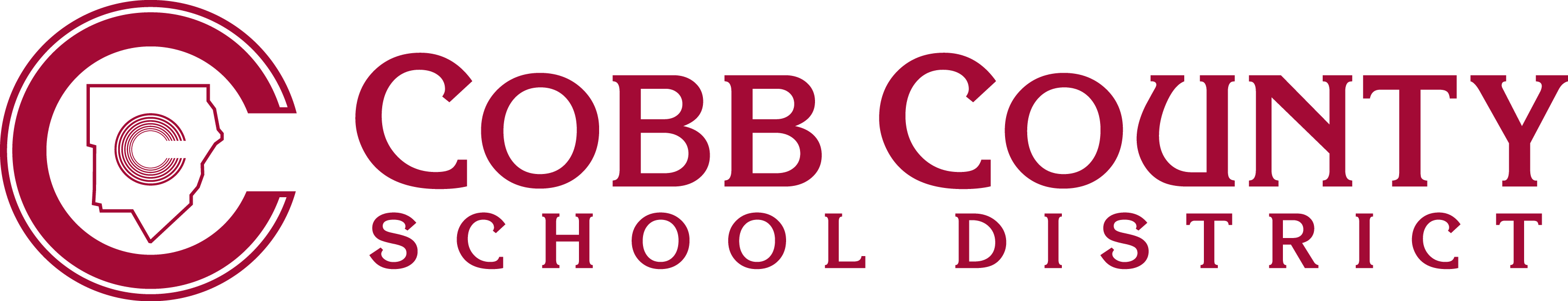 Form JG(1)-1	          Empowering Dreams for the Future									 SpanishPERMISO PARA MOSTRAR FOTOGRAFIA DELESTUDIANTE / NOMBRE(Permission to Display Student Photograph/Name)Por medio de la presente, otorgo permiso al Distrito Escolar del Condado de Cobb (Distrito), para usar o mostrar públicamente la fotografía, imagen de video o segmento de audio en el sitio de “Web”, páginas de “Web” de escuelas individuales o en otras publicaciones oficiales del Distrito sin necesidad de otra autorización. Reconozco el derecho del Distrito a recortar, editar o tratar la fotografía, video o segmento de audio, a su discreción.Asimismo, entiendo que, una vez que la fotografía, imagen de video o segmento de audio de mi estudiante se haya publicado en una página de “Web”, puede ser bajada por cualquiera usuario de una computadora, dentro o fuera del campus de la escuela. Entiendo que el nombre del estudiante pudiera ser publicado junto a la fotografía del estudiante. Por lo tanto, acepto indemnizar, defender y considerar sin culpa a los miembros del Consejo de Educación del Condado de Cobb, el Distrito, sus funcionarios, empleados, agentes, sucesores y asignados (las “Partes Indemnizadas”), de toda y contra toda demanda y responsabilidad resultado de esta publicación.Se otorga permiso para el uso arriba solicitado.Nota: esta forma debe ser firmada por el estudiante si éste tiene 18 o más años de edad.Nombre del Estudiant 					Firma del EstudianteFecha de la Firma del EstudianteNombre del Padre/Tutor					Firma del Padre/TutorFecha de la(s) firma(s) del Padre/TutorTema/Naturaleza del evento (Subject/Nature of Event):      